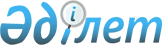 О признании утратившим силу постановления акимата Кордайского района Жамбылской области от 27 марта 2018 года №65 "Об утверждении методики оценки деятельности административных государственных служащих корпуса "Б" аппаратов акимов района, сельских округов и районных исполнительных органов, финансируемых из местного бюджета"Постановление акимата Кордайского района Жамбылской области от 26 сентября 2023 года № 369. Зарегистрировано Департаментом юстиции Жамбылской области от 26 сентября 2023 года № 5085
      В соответствии со статьей 27 Закона Республики Казахстан "О правовых актах" акимат Кордайского района ПОСТАНОВЛЯЕТ:
      1. Признать утратившим силу постановление акимата Кордайского района Жамбылской области от 27 марта 2018 года № 65 "Об утверждении методики оценки деятельности административных государственных служащих корпуса "Б" аппаратов акимов района, сельских округов и районных исполнительных органов, финансируемых из местного бюджета" (зарегистрированное в Реестре государственной регистрации нормативных правовых актов под № 3766).
      2. Контроль за исполнением настоящего постановления возложить на руководителя аппарата акима Кордайского района.
      3. Настоящее постановление вводится в действие по истечении десяти календарных дней после дня его первого официального опубликования.
					© 2012. РГП на ПХВ «Институт законодательства и правовой информации Республики Казахстан» Министерства юстиции Республики Казахстан
				
      Аким Кордайского района 

Б. Болатбеков
